 BARDEJOVSKÉ KÚPELE  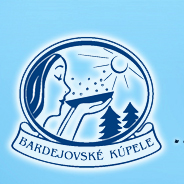 Tlačová informácia                                                 		Bardejovské kúpele 27. júna 2016O kongresový hotel Alexander v Bardejovských kúpeľoch je veľký záujemKeď kongresy, tak v luxuse Bardejovských kúpeľov Jednou z neprehliadnuteľných dominánt v areáli Bardejovských Kúpeľov sa stal luxusný štvorhviezdičkový kongresový hotel Alexander patriaci akciovej spoločnosti Bardejovské kúpele. Hotel nazvaný po ruskom cárovi Alexandrovi, ktorý Bardejovské kúpele kedysi navštívil, slávnostne otvorili len v januári tohto roka, ale jeho obsadenosť v letnej sezóne už dosiahla 90 %. Veľký záujem verejnosti o služby hotela vzbudila nielen jeho nová podoba, ale aj vynikajúca kuchyňa a bohaté možnosti strávenia voľného času v atraktívnom prostredí svetoznámych kúpeľov. Využite aj vy možnosť usporiadať svoj kongres, školenie, seminár, workshop, teambuilding, obchodné stretnutie, či svadbu v jeho exkluzívnych priestoroch.Ekonomicko-obchodná riaditeľka Bardejovských kúpeľov Tamara Šatanková k tomu hovorí: ,,Sme milo prekvapení veľkým záujmom o hotel Alexander a kongresovú turistiku v ňom. Pripisujeme to okrem iného faktu, že s výnimkou Vysokých Tatier, iný kongresový hotel s takou kapacitou nie je v celom zvyšku Prešovského kraja. Navyše aj Košičania to sem majú blízko a vždy radi navštevovali Bardejovské kúpele. Košice sú pritom vzdialené len 78 km, čo je cca hodina jazdy autom. Práve pre organizácie a firmy z Prešovského a Košického kraja sme ideálnou kongresovou destináciou. Dostanú u nás špičkové služby a ako bonus spoja svoje podujatie s relaxom a trávením času v peknom prírodnom a historickom prostredí a s kúpeľnými procedúrami. Stačí si len vybrať si z našej ponuky.“Nový kongresový hotel Alexander**** ponúka až 300 kongresových miest v 3 variabilných riešeniach. Ubytovacia kapacita je 150 miest. Technické vybavenie určené na kongresy je na najmodernejšej úrovni. Patrí sem napríklad klimatizácia, vysokorýchlostné wifi pripojenie na internet, dataprojektory, ozvučenie, mikrofóny, LCD TV a DVD prehrávač, premietacie plátno, office služby, rečnícky pult, flipcharty a tlmočnícke zariadenie. Hotel je prepojený spojovacou chodbou s hotelom Ozón, kde sú k dispozícii wellness služby.Bardejovské Kúpele boli v niektorých starších listinách označované za „kúpele oddychu“. Je to naozaj oprávnené, pretože toto miesto je formálne súčasťou mesta Bardejov, ale v skutočnosti leží mimo neho, v krásnom a pokojnom prostredí lesov s výbornými klimatickými podmienkami. Pri nedávnych výskumoch sa opakovane potvrdilo, že ide o miesto s najčistejším vzduchom na Slovensku. V kúpeľoch sa nachádza pešia zóna a lesopark, ktoré všetkým ponúkajú pokoj a oddych od každodenného života. V Bardejovských kúpeľoch je veľa možností, ako využiť voľný čas. V lete je pre klientov k dispozícii vonkajšie kúpalisko s vyhrievanou vodou. Poteší aj soľná jaskyňa v ubytovacom zariadení Alžbeta, kde bývala aj cisárovná Sisi. Pre milovníkov športu kúpele ponúkajú 6 tenisových kurtov, squashové ihrisko, bowling bar, petang, minigolf, požičovňu bicyklov. Najatraktívnejším zariadením je však Wellness spa v hoteli Ozón s vodným a saunovým svetom, ktorý je pre hostí Alexandra voľne prístupný. Vodný svet tvorí rekreačný a kľudový bazén s atrakciami, ako sú vodná čaša, vodné delo, hydromasážne trysky, dnová perlička, rúrkové ležadlo, sedacia lavica so vzduchom, protiprúd, podhladinové LED osvetlenie zabudované do stien bazéna, ale tiež detský bazén s atrakciami. Saunový svet tvoria sauny ako suchá, parná, bylinková a súčasťou je aj jednostupňová infrasauna, tepidárium, Kneippov šľapací kúpeľ, ľadové vedro, prívalová sprcha, tropická a masážna sprcha.Aj samotný hotel Alexander má svoje wellness, aj keď o niečo menšie ako v Ozóne. Vo Wellness hotela Alexander sa na jednom mieste nachádza všetko, čo potrebujete, aby ste zrelaxovali. Nájdete tu whirlpool, fínsku a parnú saunu, ochladzovací bazén, prívalovú sprchu, tropickú a masážnu sprchu, tepidárium, fitness. Využiť môžete aj širokú ponuku rôznych masáží. ,,V Bardejovských kúpeľoch pomáhame ľuďom žiť lepší život. Poskytujeme im nielen liečivú vodu, ale aj dobré jedlo, pokoj a pohodlie, dobrý vzduch a veľa času pre seba a nových priateľov. Príďte sa o tom presvedčiť aj vy,“ pozýva T. Šatanková.Hotel Alexander vznikol 13 mesiacov trvajúcou komplexnou prestavbou bývalého hotela Minerál za približne 6,6 mil. EUR. Bardejovské kúpele touto rekonštrukciou pokračujú v rozsiahlych investíciách, ktoré ich kvalitatívne posúvajú k špičkovým kúpeľným a hotelovým zariadeniam na Slovensku. Hotel Alexander ponúka ubytovanie v 75 luxusne zariadených izbách, z toho 5 apartmánov a 5 bezbariérových izieb. Izby sú komfortne zariadené, sú vybavené LCD TV, internetom, telefónom, minibarom a trezorom.Bardejovské kúpele, a. s., patria medzi špičku slovenského kúpeľníctva s dlhoročnou tradíciou. Prvá písomná zmienka o kúpeľoch pochádza už z roku 1247, väčší rozmach kúpeľov nastal v prvej polovici 18. storočia. V šesťdesiatych rokoch 18. storočia pribudli prvé murované budovy a to je považované za oficiálny vznik kúpeľov. Bardejovské kúpele, a. s., majú teraz lôžkovú kapacitu v hlavnej sezóne až 1000 lôžok, počet zamestnancov sa pohybuje od 245 do 290. V roku 2015 ich navštívilo spolu 22 124 osôb a počet prenocovaní predstavoval 231 085. Bardejovské kúpele majú najširšie indikačné zameranie spomedzi všetkých slovenských kúpeľov, okrem tradičnej liečby vnútorných ochorení pribudli do schváleného indikačného zoznamu choroby ženské, nervové a ochorenia pohybového aparátu. Viac informácií na: www.kupele-bj.skCentrálne rezervačné oddelenie:
Tel.: 054/477 4346, 477 2717, e-mail: rezervacie@kupele-bj.sk, pk@kupele-bj.sk